Név:____________________________________________________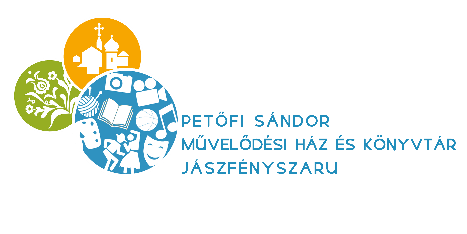 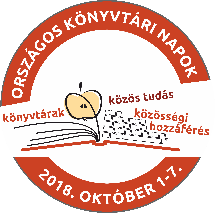 Osztály:___________                                          Pontszám:___________Leadási határidő: 2019. május 31. (péntek)FELADATLAP–Csukás István: Pom Pom sorozat köteteibőlfeladat: Kérdések Csukás IstvánrólHol született az író?  _________________________________________________________Milyen rangos kitüntetést kapott írói munkásságáért?  ___________________________________________________________________________              A Pom Pom mesesorozaton kívül sorolj fel még legalább három könyvet az írótól:              ____________________________________________________________________________              ____________________________________________________________________________feladat : Ásító Szörnyeteg című mese elolvasása után válaszolj a következő kérdésekre:             Milyen évszakban meséli Pom Pom az Ásító Szörnyeteg történetét:             ____________________________________________________________________________             Mi történt az utolsó királylánnyal?             ____________________________________________________________________________             Milyen lény az Ásító Szörnyeteg?              ____________________________________________________________________________              Lovagok helyett kivel találkozik az Ásító Szörnyeteg és miben segít neki?              ___________________________________________________________________________feladat: A Madárvédő Golyókapkodó című mese elolvasása után válaszolj a következő kérdésekre:             Miért bújik egy kismadár Pom Pomhoz?              ___________________________________________________________________________Hogyan védi meg a kismadarakat Golyókapkodó?___________________________________________________________________________               Milyen „golyókkal” lepi meg a lövöldözőket Madárvédő?___________________________________________________________________________feladat: Egészítsd ki a következő könyvrészletet! Hogy kicsoda ………………………….? Hogy nem ismeritek? Ó, igazán ……………………… ismeri.Egyszer …………………, egyszer……………………. Most milyen? Most leginkább egy …………….………………… hasonlít, egy …………………………………………………………….. szőrsapkához.feladat: Találj ki egy még ismeretlen lényt, nevezd el, akiről Pom Pom mesélhetne Picurnak, és rajzold is le ide:          Jó olvasást kívánunk! A feladatlap kitöltéséhez sok sikert!A könyvtárosok